БОЙРОК                                                                        РАСПОРЯЖЕНИЕ06 март 2018 йыл                           № 4                   06 марта 2018 годаО назначении лиц, наделенных правом электронной цифровой подписи, для работы на Общероссийском официальном сайтеВо исполнение главы 3.1 «Размещение заказа путем проведения открытого аукциона в электронной форме» Федерального закона от 5.04.2013 № 44-ФЗ «О контрактной системе в сфере закупок товаров, работ, услуг для обеспечения государственных и муниципальных нужд"», а также в целях обеспечения безопасности информации при размещении электронных документов на «Официальном сайте Российской Федерации в сети Интернет для размещения информации о размещении заказов на поставки товаров, выполнение работ, оказание услуг для федеральных нужд, нужд субъектов Российской Федерации и муниципальных нужд»:1. Наделить правом электронной цифровой подписи (далее - ЭЦП) следующих лиц, осуществляющих работу на «Официальном сайте Российской Федерации в сети Интернет для размещения информации о размещении заказов на поставки товаров, выполнение работ, оказание услуг для федеральных нужд, нужд субъектов Российской Федерации и муниципальных нужд»: 2. Возложить на вышеуказанных лиц, персональную ответственность за безопасность ключевой информации, ее сохранность, неразглашение и нераспространение.3. Назначить ответственным за организацию и обеспечение бесперебойной эксплуатации программно - технических средств  автоматизированных рабочих мест, предназначенных для подключения к «Официальному сайту Российской Федерации в сети Интернет для размещения информации о размещении заказов на поставки товаров, выполнение работ, оказание услуг для федеральных нужд, нужд субъектов Российской Федерации и муниципальных нужд» Зарипову Эльвиру Ильшатовну		4.Контроль за исполнением настоящего распоряжения оставляю за собой.И.О.главысельского поселения Кшлау-Елгинский сельсоветмуниципального района Аскинский районРеспублики Башкортостан Э.И.ЗариповаБАШҠОРТОСТАН РЕСПУБЛИКАҺЫАСҠЫН РАЙОНЫМУНИЦИПАЛЬ РАЙОНЫНЫҢКШЛАУ-ЕЛГА АУЫЛ  СОВЕТЫАУЫЛ  БИЛӘМӘҺЕ СОВЕТЫ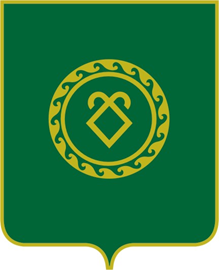 СОВЕТ СЕЛЬСКОГО ПОСЕЛЕНИЯКШЛАУ-ЕЛГИНСКИЙ СЕЛЬСОВЕТМУНИЦИПАЛЬНОГО РАЙОНААСКИНСКИЙ РАЙОНРЕСПУБЛИКИ БАШКОРТОСТАНФИОДолжностьРольПолномочия подписи электронных документов123Зарипова Эльвира ИльшатовнаИ.О. главы сельского поселенияЗаказчикАдминистратор организации Уполномоченный специалистДолжностное лицо с правом подписи контрактаСпециалист с правом направления проекта контракта участнику размещения заказаСпециалист с правом согласования закупкиподписи контрактаДолжностное лицо с правом удостоверения предварительной версии контрактаАхматьянов Фирдус МуллаяновичСпециалистФинансовый органАдминистратор организации Уполномоченный специалист